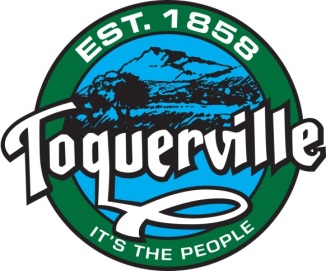 2019 Unofficial Municipal Election ResultsCandidates for City Councilmembers (4 year term)  - 3 open seatsTy Bringhurst						274Keen Ellsworth						245John C. ‘Chuck’ Williams				204B. Kent Havens						175Candidates for City Councilmembers (2 year term)  - 1 open seatWendi Merritt						96Gary Chaves							228A Special Meeting of the Toquerville City Council to Canvass and Accept the Official 2019 Toquerville Municipal Election Results will be held on NOVEMBER 14, 2019 at 212 North Toquerville Boulevard (City Hall), and will commence at 6:00 p.m.On Election Day 338 ballots were counted.  7 absentee ballots and 11 provisional ballots are pending.Posted this 6th day of November 2019 by the Toquerville City Recorder, Dana M. McKim.